Pasfoto’s op een blz plaatsen en uitlijnen voor economisch printen.Open een nieuw document. (Ctrl + N)Invoegen - Afbeelding – Uit bestand – Afbeeldingen – Pasfoto – Invoegen of kopiër een foto van onderstaand voorbeeld. Eventueel afbeelding verkleinen – Opmaak - Teksterugloop – kies Voor de tekst.Nu kun je de Foto verplaatsen – Ctrl + C en 4 keer Ctrl + V.Zet de foto’s op een rij met verplaatsgereedschap verdeeld over het blad.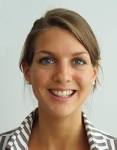 	Voorbeeld pasfoto’sPasfoto’s uitlijnen en verdelen.Klik op alle foto’s met Ctrl toets ingedrukt om te selecteren,of onder kopje Bewerken in het lint - Selecteren – Objecten selecteren aanklikken. (sleep over de pasfoto’s) 
(Vergeet niet Objecten selecteren weer uit te vinken om tekst te kunnen selecteren!)Klik Opmaak in werkbalk – Uitlijnen– Boven uitlijnen – daarna Horizontaal verdelen.Selecteer alle foto’s met Ctrl of (d.m.v slepen) – Ctrl + C gevolgd door Ctrl + V.Sleep alle foto’s in een keer, als een rij naar beneden.Herhaal dit tot het blad helemaal vol is, Blad opslaan met bestandsnaam Pasfoto’s. (Uitprinten op fotopapier en uitsnijden)Pasfoto’s uitlijnen en verkleinen.Kopier, Lijn uit en Verklein de voorbeeld pasfoto’s op dit blad via: Opmaak – Grootte kies breedte 1,8cm selecteer alle pasfoto,s en plak deze hieronder zoals bovenstaand voorbeeld.